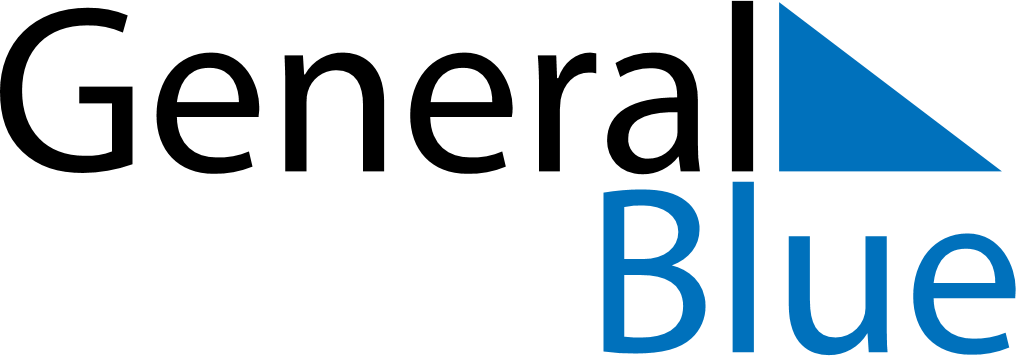 August 2028August 2028August 2028LuxembourgLuxembourgMONTUEWEDTHUFRISATSUN1234567891011121314151617181920Assumption2122232425262728293031